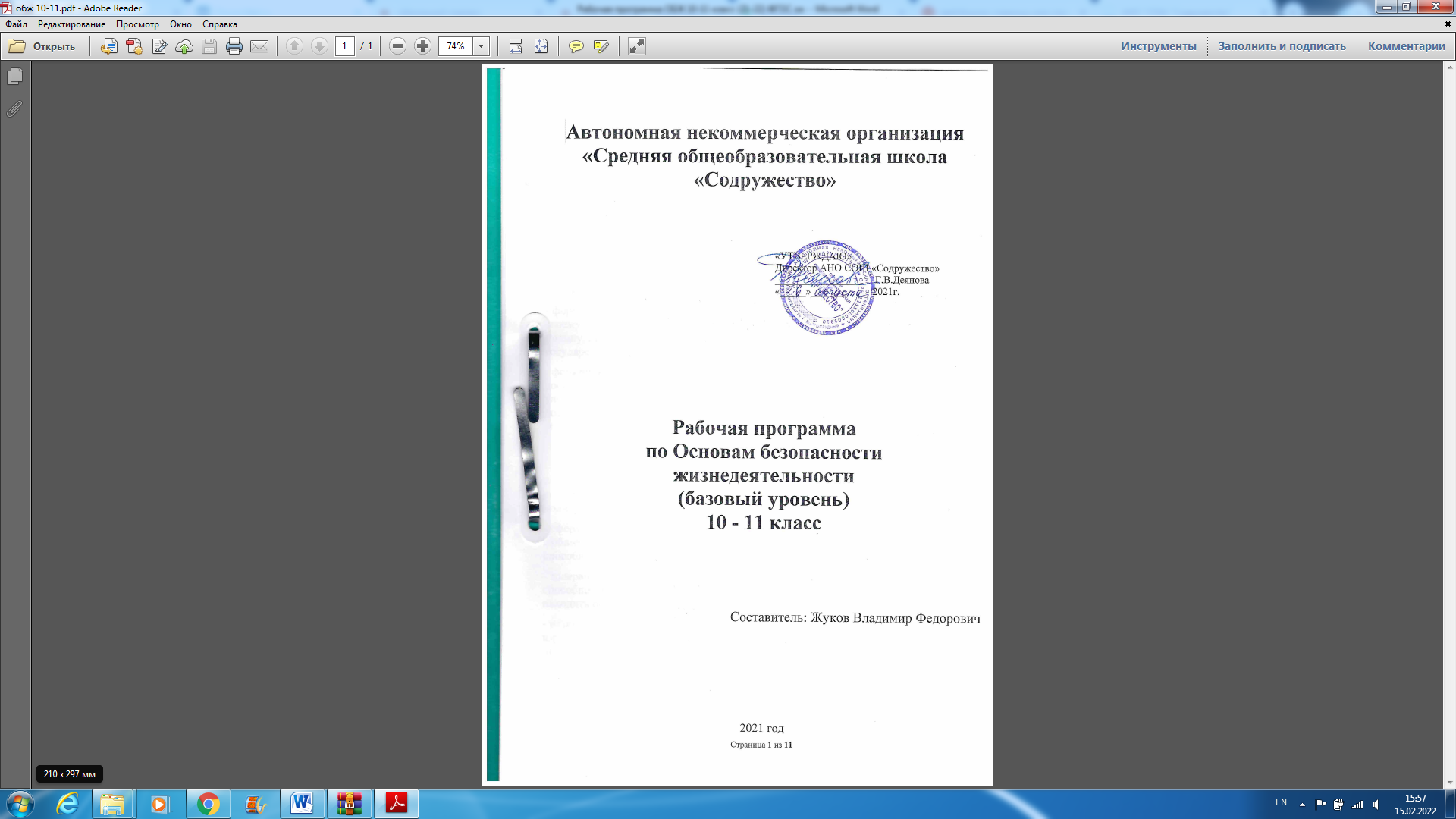 ПОЯСНИТЕЛЬНАЯ ЗАПИСКА   Основное содержание рабочей программы соответствует содержанию, изложенному авторами программы под общей редакцией А.Т.Смирнова 5-11 классы, издательство Просвещение» и ориентирована на работу по учебнику С.В.Кима и В.А.Горского «Основы безопасности жизнедеятельности» (Москва, издательский центр «Вентана-Граф»,2020г)       	Рабочая  программа в 10-11 классах  предусматривает образовательную нагрузку 1 час  в неделю, всего 34 часа в 10 классе и 33 часа в 11 классе за учебный год, что соответствует учебному плану школы.1. Планируемые результаты освоения предметаЛичностные результаты:- формирование российской гражданской идентичности, патриотизма, уважения к своему народу, чувства ответственности перед Родиной, гордости за свой край, свою Родину, прошлое и настоящее многонационального народа России, уважение государственных символов (герба, флага, гимна);- формирование гражданской позиции как активного и ответственного члена российского общества, осознающего свои конституционные права и обязанности, уважающего закон и правопорядок, обладающего чувством собственного достоинства, осознанно принимающего традиционные национальные и общечеловеческие гуманистические и демократические ценности;- готовность к служению Отечеству, его защите;- сформированность мировоззрения, соответствующего современному уровню развития науки и общественной практики, основанного на диалоге культур, а также различных форм общественного сознания, осознание своего места в поликультурном мире;- сформированность основ саморазвития и самовоспитания в соответствии с общечеловеческими ценностями и идеалами гражданского общества; готовность и способность к самостоятельной, творческой и ответственной деятельности;- толерантное сознание и поведение в поликультурном мире, готовность и способность вести диалог с другими людьми, достигать в нём взаимопонимания, находить общие цели и сотрудничать для их достижения;- развитие навыков сотрудничества со сверстниками, детьми младшего возраста, взрослыми в образовательной, общественно полезной, учебно-исследовательской, проектной и других видах деятельности;- нравственное сознание и поведение на основе усвоения общечеловеческих ценностей;- готовность и способность к образованию, в том числе самообразованию, на протяжении всей жизни; сознательное отношение к непрерывному образованию как условию успешной профессиональной и общественной деятельности;- эстетическое отношение к миру, включая эстетику быта, научного и технического творчества, спорта, общественных отношений;- принятие и реализацию ценностей здорового и безопасного образа жизни, потребности в физическом самосовершенствовании, занятиях спортивно-оздоровительной деятельностью, неприятие вредных привычек: курения, употребления алкоголя, наркотиков;- бережное, ответственное и компетентное отношение к физическому и психологическому здоровью, как собственному, так и других людей, умение оказывать первую помощь;- осознанный выбор будущей профессии и возможностей реализации собственных жизненных планов; отношение к профессиональной деятельности как возможности участия в решении личных, общественных, государственных, общенациональных проблем;- сформированность экологического мышления, понимания влияния социально-экономических процессов на состояние природной и социальной среды; приобретение опыта эколого-направленной деятельности;- ответственное отношение к созданию семьи на основе осознанного принятия ценностей семейной жизни.Метапредметные результаты:- умение самостоятельно определять цели деятельности и составлять планы деятельности; самостоятельно осуществлять, контролировать и корректировать деятельность; использовать все возможные ресурсы для достижения поставленных целей и реализации планов деятельности; выбирать успешные стратегии в различных ситуациях;- умение продуктивно общаться и взаимодействовать в процессе совместной деятельности, учитывать позиции других участников деятельности, эффективно разрешать конфликты;- владение навыками познавательной, учебно-исследовательской и проектной деятельности, навыками разрешения проблем; способность и готовность к самостоятельному поиску методов решения практических задач, применению различных методов познания;- готовность и способность к самостоятельной информационно-познавательной деятельности, включая умение ориентироваться в различных источниках информации, критически оценивать и интерпретировать информацию, получаемую из различных источников;- умение использовать средства информационных и коммуникационных технологий (далее – ИКТ) в решении когнитивных, коммуникативных и организационных задач с соблюдением требований эргономики, техники безопасности, гигиены, ресурсосбережения, правовых и этических норм, норм информационной безопасности;- умение определять назначение и функции различных социальных институтов;- умение самостоятельно оценивать и принимать решения, определяющие стратегию поведения, с учётом гражданских и нравственных ценностей;- владение языковыми средствами – умение ясно, логично и точно излагать свою точку зрения, использовать адекватные языковые средства;- владение навыками познавательной рефлексии как осознания совершаемых действий и мыслительных процессов, их результатов и оснований, границ своего знания и незнания, новых познавательных задач и средств их достижения.Предметные результаты:- сформированность представлений о культуре безопасности жизнедеятельности, в том числе о культуре экологической безопасности как о жизненно важной социально-нравственной позиции личности, а также как о средстве, повышающем защищённость личности, общества и государства от внешних и внутренних угроз, включая отрицательное влияние человеческого фактора;- знание основ государственной системы, российского законодательства, направленных на защиту населения от внешних и внутренних угроз;- сформированность представлений о необходимости отрицания экстремизма, терроризма, других действий противоправного характера, а также асоциального поведения;- сформированность представлений о здоровом образе жизни как о средстве обеспечения духовного, физического и социального благополучия личности;- знание распространённых опасных и чрезвычайных ситуаций природного, техногенного и социального характера;- знание факторов, пагубно влияющих на здоровье человека, исключение из своей жизни вредных привычек (курения, пьянства и т. д.);- знание основных мер защиты (в том числе в области гражданской обороны) и правил поведения в условиях опасных и чрезвычайных ситуаций;- умение предвидеть возникновение опасных и чрезвычайных ситуаций по характерным для них признакам, а также использовать различные информационные источники;- умение применять полученные знания в области безопасности на практике, проектировать модели личного безопасного поведения в повседневной жизни и в различных опасных и чрезвычайных ситуациях;- знание основ обороны государства и воинской службы: законодательство об обороне государства и воинской обязанности граждан; права и обязанности гражданина до призыва, во время призыва и прохождения военной службы, уставные отношения, быт военнослужащих, порядок несения службы и воинские ритуалы, строевая, огневая и тактическая подготовка;- знание основных видов военно-профессиональной деятельности, особенностей прохождения военной службы по призыву и контракту, увольнения с военной службы и пребывания в запасе;- владение основами медицинских знаний и оказания первой помощи пострадавшим при неотложных состояниях (при травмах, отравлениях и различных видах поражений), включая знания об основных инфекционных заболеваниях и их профилактике.2. Содержание учебного предмета3. Календарно-тематическое планирование№ п/пРазделСодержаниеКол-во часовФормы организации учебных занятий.Виды учебной деятельности                                                                           10 класс                                                                           10 класс                                                                           10 класс                                                                           10 класс                                                                           10 класс1.Основы безопасности личности, общества, государстваНаучные основы обеспечения безопасности жизнедеятельности человека в современной средеЗаконодательные основы обеспечения безопасности личностиОрганизационные основы защиты населения и территорий России в чрезвычайных ситуациях15Формы организации: фронтальная, индивидуальная, групповая.  Характеризуют основные опасные ситуации, возникающие в повседневной жизни, и правилах поведения в них; определяют   способы ориентирования на местности, подачи сигналов бедствия и другие приемы обеспечения безопасности в случае автономного существования в природных условиях. Объясняют роль МЧС России по защите населения от чрезвычайных ситуаций в современных условияхАнализируют потенциальные опасности техногенного происхождения, характерные для региона проживания;правила безопасного поведения в условиях чрезвычайных ситуаций.  используют приобретенные знания для развития в себе качеств, необходимых для безопасного поведения в Чрезвычайных ситуациях техногенного  характера2.Военная безопасность государстваЧрезвычайные ситуации военного характера и безопасностьВооруженные силы Российской Федерации на защите государства от военных угроз10Формы организации: фронтальная, индивидуальная, групповая.  Формулируют обязанности граждан по защите государства; о воинской обязанности,положения законодательства Российской Федерации об обороне государства и воинской обязанности, военной службе граждан.Имеют представление об истории создания Вооруженных Сил России.Формулируют функции и основные задачи современных Вооруженных Сил.Имеют представление об управлении Вооруженными Силами; о реформе Вооруженных Сил,  владеть навыками осуществления осознанного самоопределения по отношению к военной службе3.Основы медицинских знаний и здорового образа жизниФакторы риска нарушения здоровья: инфекционные и  неинфекционные заболеванияПервая помощь при неотложных состояниях9Формы организации: фронтальная, индивидуальная, групповая.  Формулируют основные принципы классификации инфекционных заболеваний.Используют приобретенные знания и умения в повседневной жизни для соблюдения мер профилактики инфекционных заболеванийФормулируют основное определение понятия «здоровый образ  жизни», о факторах, влияющих на здоровье. Используют приобретенные знания в повседневной жизни для ведения здорового образа жизниОбобщают знания  об основах личной гигиены; об уголовной ответственности за заражение БППП, используют приобретённые знания  для  ведения здорового образа жизниИТОГО34                                                                                    11 класс                                                                                    11 класс                                                                                    11 класс                                                                                    11 класс                                                                                    11 классОсновы комплексной безопасности личности, общества, государстваНаучные основы формирования культуры безопасности жизнедеятельности человека в современной среде обитанияКомплекс мер взаимной ответственности личности, общества, государства по обеспечению безопасности Экстремальные ситуации и безопасность человека15Формы организации: фронтальная, индивидуальная, групповая.  Формулируют основные задачи государственных служб по защите населения и территорий от ЧС. Учатся использовать  полученные знания для обращения в случае необходимости в службы экстренной помощиФормулируют ПДДХарактеризуют основные нормативно-правовые акты Российской Федерации противодействия экстремизму, терроризму, наркотизму.Определяют что представляет экстремизм и экстремистская деятельность,  что представляет собой Терроризм и террористическая деятельностьАнализируют рекомендации специалистов по безопасному поведению при угрозе теракта. Вырабатывают отрицательное отношение к приему наркотиковВоенная безопасность государстваВооруженные силы Российской Федерации на защите государства от военных угрозОсобенности военной службы в современной Российской армии9Формы организации: фронтальная, индивидуальная, групповая.  Формулируют положения законодательства Российской Федерации об обороне государства и воинской обязанности, военной службе граждан.Знакомятся  с содержанием обязательной подготовки граждан к военной службе, требованиями, предъявляемыми к моральным, индивидуально-психологическим профессиональным качествам гражданина.Используют приобретенные знания для развития в себе качеств, необходимых для военной службыЗнакомятся с организацией воинского учета,  обязанностями граждан по  воинскому учету.Основы медицинских знаний и здорового образа жизниОсновы здорового образа жизниПервая помощь при неотложных состояниях9Формы организации: фронтальная, индивидуальная, групповая.  Формулируют факторы, способствующие укреплению здоровья.Формулируют факторы, разрушающие здоровье.Учатся использовать приобретенные знания в повседневной жизни для ведения здорового образа жизниОвладевают навыками первой   помощи при  острой сердечной недостаточности и инсульте, навыками оказания первой   помощи при кровотечениях,  травмах. Овладевают знаниями о  видах ран и правил оказания первой  помощи при ранении, правилами наложения жгута и давящей повязки.ИТОГО33№ Раздел, содержаниеКол-во часовСрокиКорректировка     10 класс     10 класс     10 класс     10 класс     10 класс1Основы безопасности личности, общества, государства15Научные основы обеспечения безопасности жизнедеятельности человека в современной среде обитания5Культура безопасности жизнедеятельности человека в современной среде1Междисциплинарные основы теории безопасности жизнедеятельности 1Экологические основы безопасности жизнедеятельности человека в среде обитания1Медико-биологические основы безопасности жизнедеятельности человека в среде обитания1Психологические основы безопасности жизнедеятельности человека в среде1Законодательные основы обеспечения безопасности личности, общества, государства5Права и обязанности государства и граждан России по обеспечению безопасности жизнедеятельности1Защита национальной безопасности государств от военной угрозы1Защита личности, общества, государства от угроз социального характера1Противодействие экстремизму1Противодействие терроризму, наркотизму в Российской Федерации1Организационные основы защиты населения и территорий России в чрезвычайных ситуациях5Единая государственная система предупреждения и ликвидации чрезвычайных ситуаций (РСЧС)1Основные мероприятия РСЧС и гражданской обороны по защите населения и территорий в чрезвычайных ситуациях1Защита населения и территории от чрезвычайных ситуаций природного характера1Защита населения и территорий от чрезвычайных ситуаций техногенного характера1Чрезвычайные ситуации на инженерных сооружениях, дорогах, транспорте. Страхование12Военная безопасность государства10Чрезвычайные ситуации военного характера и безопасность5Защита населения и территорий от военной опасности, оружия массового поражения и современных обычных средств поражения1Защита населения и территорий от радиационной опасности1Средства коллективной  защиты от оружия массового поражения1Защита населения и территорий от биологической и экологической опасности1Средства индивидуальной защиты органов дыхания и кожи1Вооруженные Силы  Российской Федерации на защите государства от военных угроз5Вооруженные Силы Российской Федерации: организационные основы1Состав Вооруженных Сил Российской Федерации1Воинская обязанность и военная служба1Права и обязанности военнослужащих1Боевые традиции и ритуалы Вооруженных Сил российской Федерации13.Основы медицинских знаний и здорового образа жизни9Факторы риска нарушений здоровья: инфекционные и неинфекционные заболевания5Медицинское обеспечение индивидуального и общественного здоровья1Здоровый образ жизни и его составляющие1Инфекционные заболевания: их особенности и меры профилактики1Факторы риска неинфекционных заболеваний и меры их профилактики1Профилактика заболеваний, передающихся половым путем1Оказание первой помощи при неотложных состояниях4Первая помощь при неотложных состояниях: закон и порядок1Правила оказания первой помощи при травмах1Первая помощь при кровотечениях, ранениях1Первая помощь: сердечно-легочная реанимация1Первая помощь при ушибах, растяжении связок, вывихах, переломах1ИТОГО34        11 класс        11 класс        11 класс        11 класс        11 классОсновы комплексной безопасности личности, общества, государства15Научные основы формирования культуры безопасности жизнедеятельности человека в современной среде обитания5Проблемы формирования культуры безопасности жизнедеятельности человека в современной среде обитания1Этические и экологические критерии безопасности современной науки и технологий1Общенаучные методологические подходы к изучению проблем безопасности жизнедеятельности человека в среде обитания1Основные подходы и принципы обеспечения безопасности объектов  в среде жизнедеятельности1Основы управления безопасностью в системе «человек-среда обитания»1Комплекс мер взаимной ответственности личности, общества, государства по обеспечению безопасности5Обеспечение национальной безопасности России1Обеспечение социальной, экономической и государственной безопасности1Меры государства по противодействию военным угрозам, экстремизму, терроризму1Защита населения и территорий в чрезвычайных ситуациях. Поисково-спасательная служба МЧС России1Международное сотрудничество России по противодействию военным угрозам, экстремизму, терроризму1Экстремальные ситуации и безопасность человека5Экстремальные ситуации криминогенного характера1Экстремизм, терроризм и безопасность человека1Наркотизм и безопасность человека1Дорожно-транспортная безопасность1Вынужденное автономное существование в природных условиях1Военная безопасность государства9Вооруженные Силы Российской Федерации на защите государства от военных угроз5Основные задачи Вооруженных Сил 1Правовые основы воинской обязанности1Правовые основы военной службы1Подготовка граждан к военной службе: обязательная и добровольная1Требования воинской деятельности к личности военнослужащего1Особенности военной службы в современной Российской армии4Особенности военной службы по призыву и альтернативной гражданской службы1Военные гуманитарные миссии России в «горячих точках» мира1Военные операции на территории России: борьба с терроризмом 1Военные учения  Вооруженных Сил Российской Федерации1Боевая слава российских воиновОсновы медицинских знаний и здорового образа жизни9Основы здорового образа жизни5Демографическая ситуация в России1Культура здорового образа жизни1Культура питания1Культура здорового образа жизни и репродуктивное здоровье1Вредные привычки. Культура движения1Первая помощь при неотложных состояниях4Медико-психологическая помощь1Первая помощь при ранениях1Первая помощь при поражении радиацией, отравляющими веществами, при химических и термических ожогах, обморожении1Первая помощь при дорожно-транспортном происшествии 1Первая помощь при остром отравлении никотином, алкоголем, лекарствами, ядами, наркотическими веществами1ИТОГО33«СОГЛАСОВАНО»Протокол заседания методического объединения от «__»_______20___г №___«СОГЛАСОВАНО»Зам.директора __________________Елисеева В.Б.«____»_____________20___г